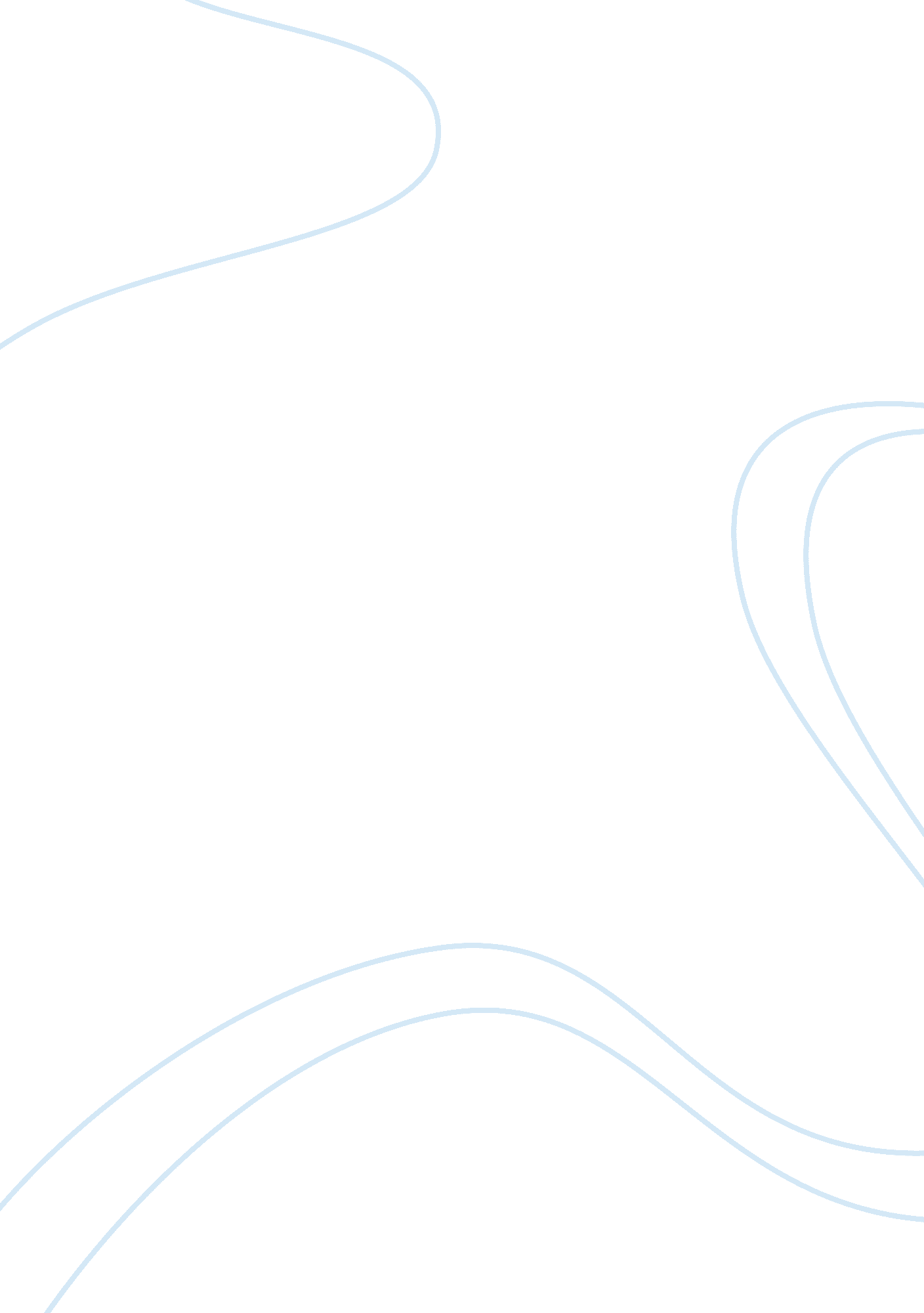 The and furthermore, prosperity data can beBusiness, Management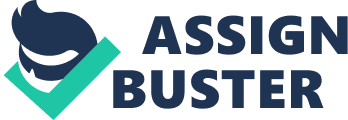 The Business Management of CMMS is targeted to make sure which help workforce could regulate, configuration moving toward work requests and furthermore thus created work from preventive upkeep programs. Work Planning is fundamental to ensure work, items, mechanical assemblies, delineations and subcontractor essentials, and furthermore, prosperity data can be recognized on work solicitations to help proactive help works out. For Upgraded PPSTW, the CMMS engages chairman staff to use the work demand as a fundamental electronic device to pass on a necessity for an institution to the help office by making Work requests from pre-orchestrated Work request Templates. Work requests are made in a couple of courses, to be particular; Simple Work instructions that contain only a solitary errand for a single component while Multi-Task Work requests are gotten when various substances are impacted or distinctive task is required. The CMMS perceives the component to be repaired, refreshed, supplanted or kept up with the Work Request with condition checking features combined. Also, to make sure the prosperity of care staff, the CMMS makes and gives security rule of any potential risky or perilous condition related with an employment, the component on which the works are to be fulfilled, or the items or gadgets wanted with the work. The CMMS moreover gives the material trades value which involves issues and returns from the stockroom for loaded things and acquisition for non-supplied material. When closing a work mastermind, the CMMS records the area of administered costs with depictions for future obvious examination. The CMMS in like manner incorporates with Planned Preventive Maintenance (PM) work which relies upon customer portrayed actions to be performed with basic resources data, for instance, work essentials, material necessities, security data, et cetera. The CMMS triggers PM Works requests depending upon customer described repeat criteria. Various initiating is possible. Subsequent PM based Work requests are made normally and put in the business Request Backlog for execution reason. The CMMS is outfitted with real limit by keeping up various commitments for each substance in a database for investigative use. 